T.C.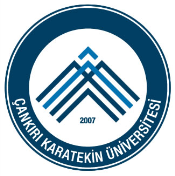 ÇANKIRI KARATEKİN ÜNİVERSİTESİKızılırmak Meslek YüksekokuluGörev Dağılım ÇizelgesiÜst Birim: Kızılırmak  Meslek Yüksekokulu MüdürlüğüBirim: Yüksekokul SekreterliğiAlt Birim: Mali İşler-Kütüphane Birimi-Destek Hizmetleri BirimiPersonel: Mehmet BULUT  Şef VekiliA-Yürütülecek görevler şunlardır:1Geçici görev yolluğu, yurt içi sürekli görev yolluğu, yurt dışı geçici görev yolluklarını hazırlamak. Strateji Geliştirme Dairesi Başkanlığına sunmak ve takibini yapmak, 2Yıllık Bütçe tasarısı hazırlanmasında mutemetlik ile koordineli olarak çalışmak,3Yüksekokulun ihtiyaç duyduğu mal, malzeme alımlarına ait satın alma evraklarını hazırlamak ( piyasa araştırması, mal muayene kabul,  onay ve ödeme emri tekliflerin vb.) 4Yüksekokulun ihale işlerini, Avans ve Kredi Mutemetliği görevini yürütmek, mahsupları düzenlemek, teslim evrakları ile birlikte Strateji Geliştirme Daire Başkanlığı’na sunmak,5Meslek Yüksekokulumuzca Döner Sermaye kapsamında yapılacak tüm faaliyetleri ilgili yönetmelik hükümlerine göre yapmak.(Bap Payı, Hazine Payı, Rektörlük Payı)6Meslek Yüksekokulumuzca Döner Sermaye kapsamında yapılacak tüm ek ödeme evraklarını yapmak.7Meslek Yüksekokulumuz İşci statüsünde çalışan personelin aylık puantajlarının düzenlenip İdari ve Mali İşler Daire Başkanlığına göndermek.8Meslek Yüksekokulumuzca Döner Sermaye kapsamında çalışan işçinin her ay maaşını yapmak.9Yapılan iş ve işlemlerde üst yöneticileri bilgilendirmek, yapılamayan işleri gerekçeleri ile birlikte açıklamak. Çalışma ortamında iş sağlığı ve güvenliği ile ilgili hususlara dikkat etmek, tasarruf tedbirlerine uymak, Çalışma sırasında çabukluk, gizlilik ve doğruluk ilkelerinden ayrılmamak, 10İlgili kanun ve mevzuatlarla verilen diğer görevleri yerine getirmek.               ONAYLAYAN                                                                                         Gül GÜRBÜZ                                                                                                                                Yüksekokul Sekreteri